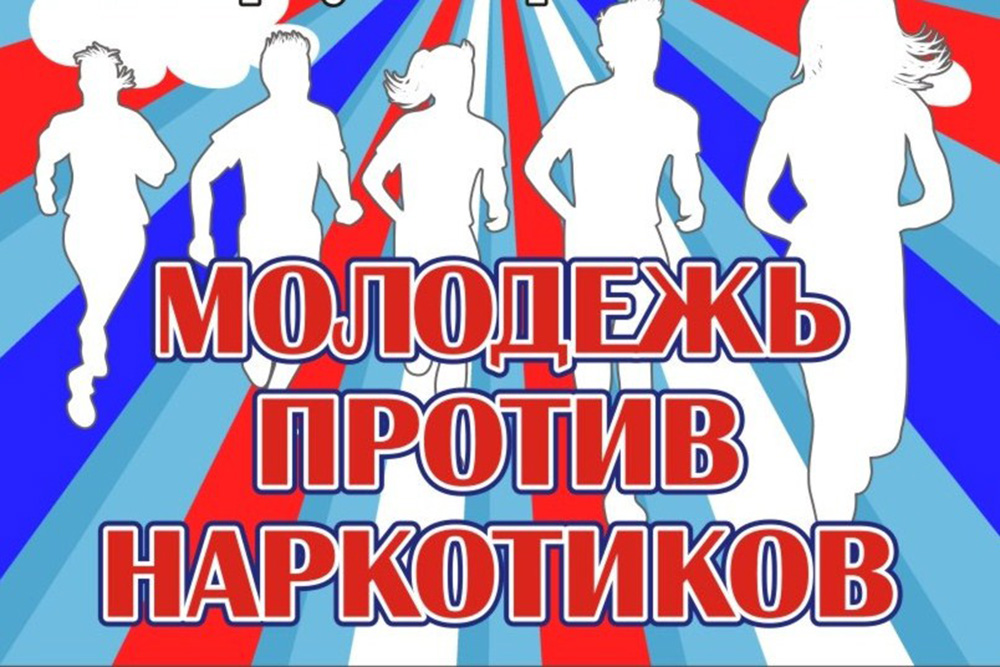 Давайте твердо скажем: «Нет»Наркотикам любым.Ведь нам самим нести ответПод небом голубым.Ведь нам самим рожать детей,Растить и одевать.Наркотики не для людей,А чтобы убивать!